14 сентября 2018 г прошли   IX традиционные соревнования среди обучающихся образовательных организаций Болховского района по легкоатлетическому кроссу, посвященные памяти ветерана ВОВ, отличника образования, труда и спорта Николая Ивановича Пояркова.        В соревновании участвовали  команды образовательных организаций:1.1. МБОУ «Гимназия г. Болхова»;1.2. МБОУ ООШ №2;1.3. МБОУ СОШ №3;1.4. МБОУ «Злынская СОШ»;1.5. МБОУ «Гнездиловская СОШ»;1.6. МБОУ «Больше-Чернская ООШ»1.7. МБОУ «Октябрьская ООШ»;1.8. БПОУ ОО «Болховский педагогический колледж»;1.9. БПОУ ОО «Орловский техникум агробизнеса и сервиса».Спортивное мероприятие носило массовый характер, способствовало популяризации лёгкой атлетики среди учащихся образовательных организаций района, выявлению лучших спортсменов района.Победители и призёры были награждены почётными грамотами и медалями.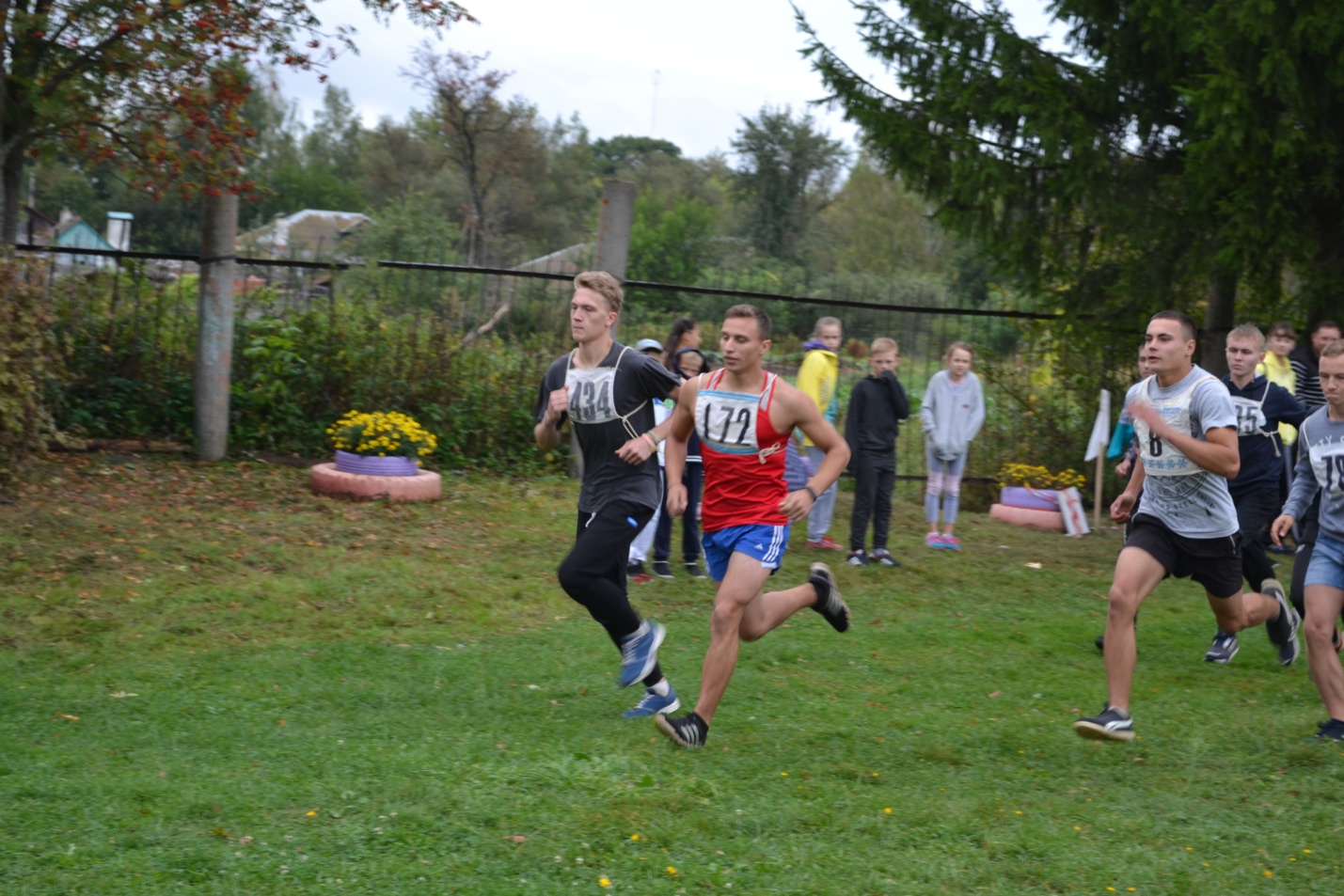 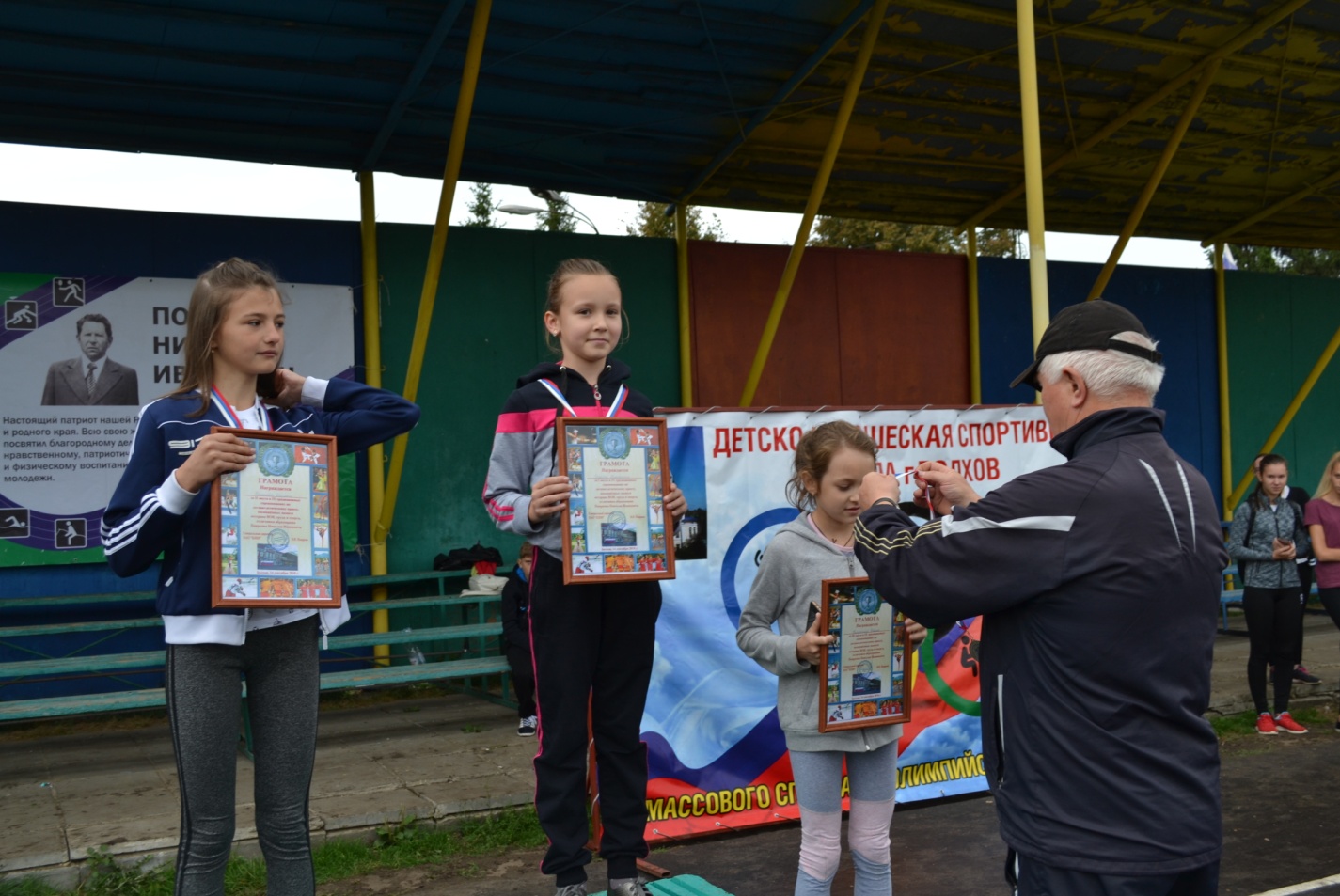 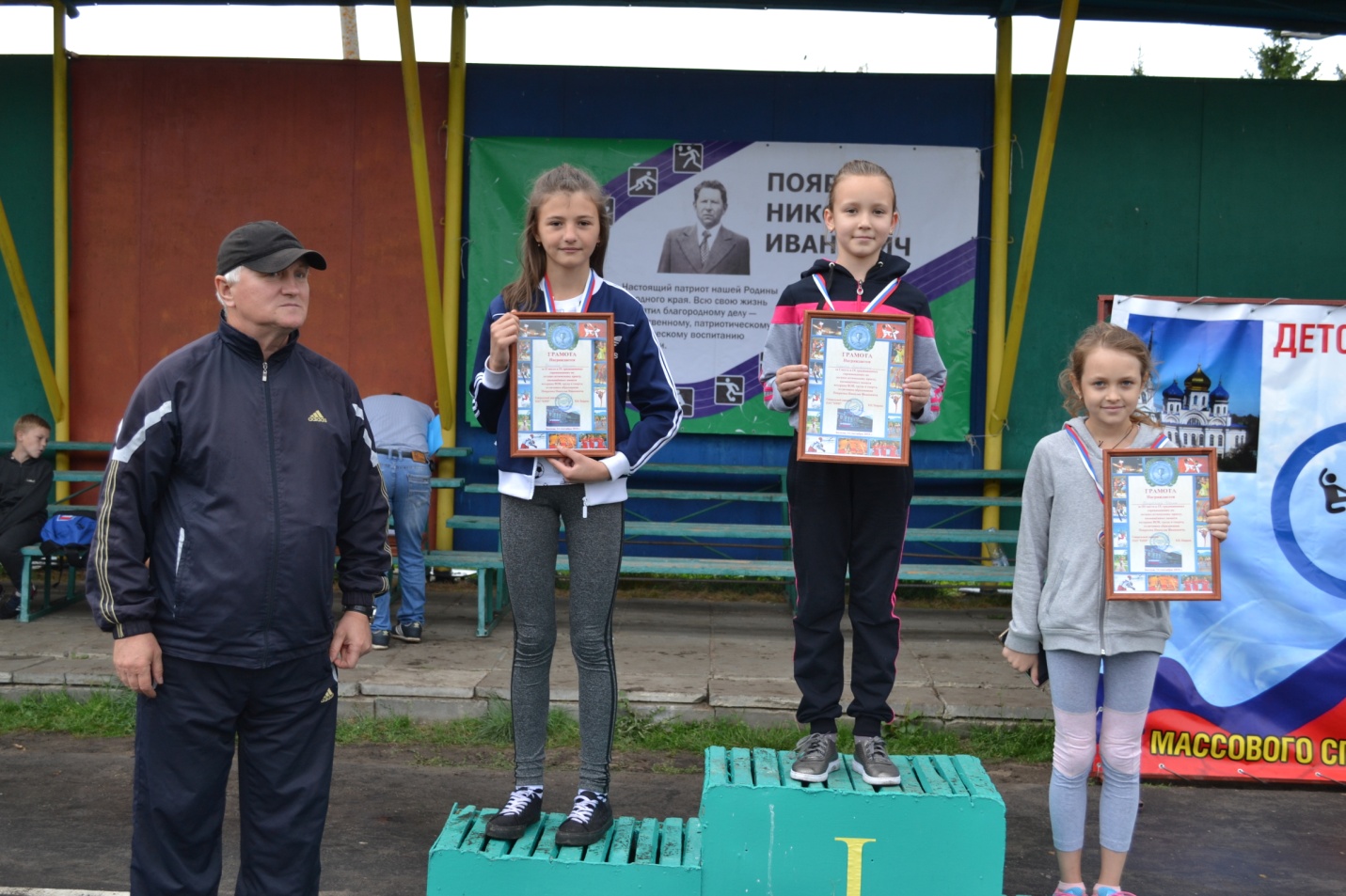 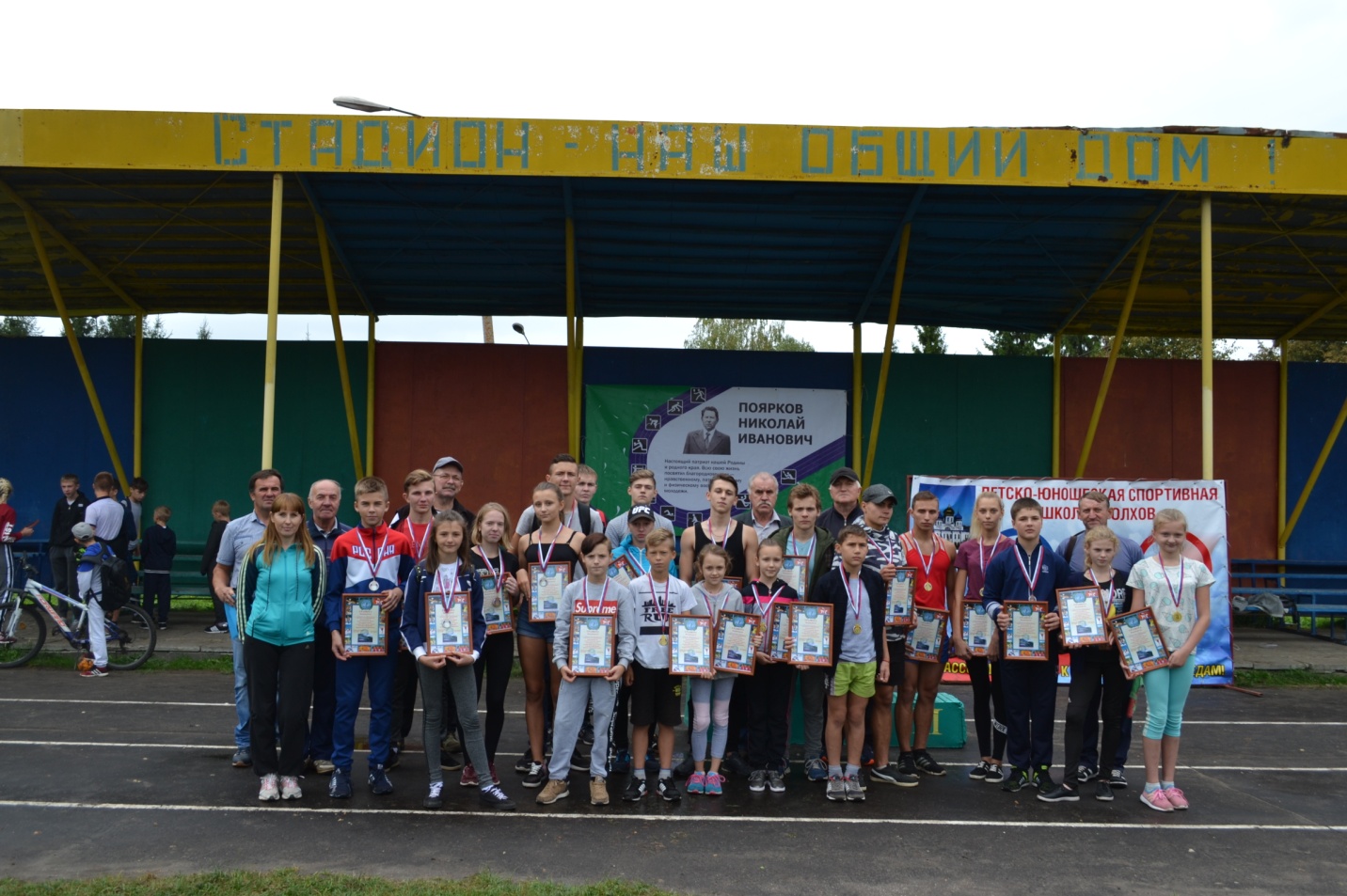 